Observa el següent plànol: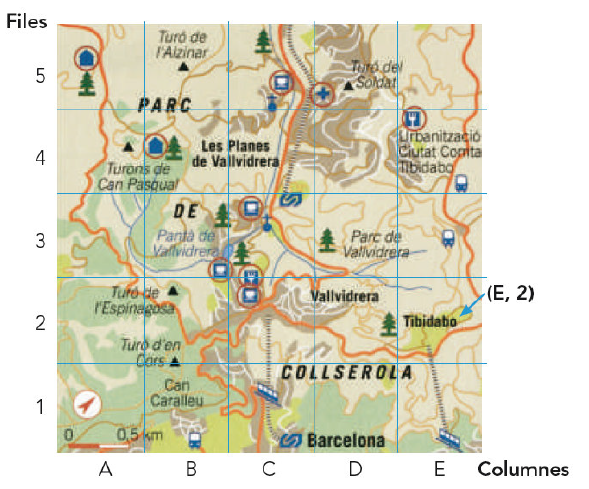 Com s’indiquen les columnes, amb lletres o amb nombres?Com s’indiquen les files, amb lletres o amb nombres?Digues què es troba en les coordenades indicades:(A,4):                                           b) (B,2):(E,4):                                           d) (B,5):Dibuixa una quadrícula sobre el plànol. Ha de tenir quatre columnes i quatre files, posa les lletres a les columnes i els nombres a les files: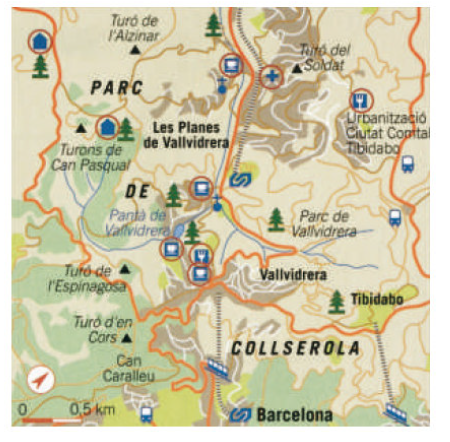 Indica en quines caselles es troben aquests punts:Turó de l’Alzinar:					Parc Vallvidrera:Turó de l’Espinagosa:				Can Caralleu:Turó d’en Cors:					Turó del Soldat:Quina part de Barcelona representa aquest plànol?  Si has anat  algun lloc que surti aquí, digues quin és i quines coordenades té.Entra a aquesta web i fes les activitats de coordenades. Es contesta al mateix ordinador/tablet. Quan acabis la primera li dones  a Terminado y comprobar mis respuestas. Allà veuràs si ho has fet bé o no. I així amb les altres.https://es.liveworksheets.com/worksheets/es/Matem%C3%A1ticas/Coordenadas/Coordenadas_hq20767mr Matemàtiques.Activitats plànol.